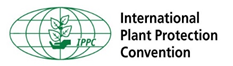 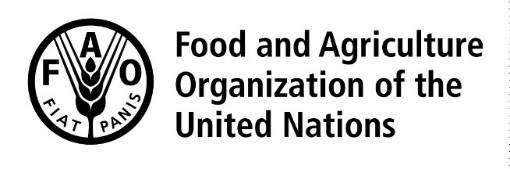 Seventeenth Session of the Commission on Phytosanitary Measures  Rome, Italy27-31 March 2023PARTICIPANTS LIST   IPPC Secretariat  MEMBER COUNTRIES (CONTRACTING PARTIES)PAYS MEMBRES (PARTIES CONTRACTANTES)PAÍSES MIEMBROS (PARTES CONTRATANTES)ARGENTINA - ARGENTINERepresentanteSr. Diego QUIROGADirector Nacional de Protección VegetalServicio Nacional de Sanidad y Calidad AgroalimentariaBuenos AiresPhone: +54 11 4121 5495Email: dquiroga@senasa.gob.arSuplente(s)Sra. Melisa NEDILSKYJSecretaria de CoordinaciónServicio Nacional de Sanidad y Calidad AgroalimentariaBuenos AiresPhone: +54 11 4121 5176Email: secretaria_coordinacion@cosave.orgAUSTRALIA - AUSTRALIERepresentativeMs Gabrielle VIVIAN-SMITHChief Plant Protection OfficerAustralian Plant Protection OfficeInternational Plant Protection ConventionCanberraPhone: (+61) 26272 4671Email: Gabrielle.Vivian-Smith@aff.gov.auAlternate(s)Ms Sophie PETERSONDirectorPacific Engagement and International Plant HealthCanberraPhone: 61 2 62724671Email: Sophie.Peterson@aff.gov.auAUSTRIA - AUTRICHERepresentativeMr Maximilian POCKSenior ExpertFederal Ministry of Agriculture, Regions and TourismViennaPhone: +43 1 71100 602754Email: maximilian.pock@bmlrt.gv.atAZERBAIJAN - AZERBAÏDJAN - AZERBAIYÁNRepresentativeMr Taleh SHAMIYEVHeadPlant Health DepartmentFood Safety Agency of the Republic of AzerbaijanBakuPhone: 994504170120Email: taleh.shamiyev@afsa.gov.azBAHAMASRepresentativeMs Monique PINDLINGExecutive DirectorThe Bahamas Agricultural Health and Food Safety AthorityMinistry of Agriculture and Marine ResourcesNassauPhone: 1-242-457-0504Email: moniquepindling@bahamas.gov.bsAlternate(s)Ms Yasmin JOHNSONDirector of Plant ProtectionThe Bahamas Agricultural Health and Food Safety AthorityMinistry of Agriculture and Marine ResourcesNassauPhone: 242-604-7004Email: yasminjohnson@bahamas.gov.bsBARBADOS - BARBADERepresentativeMr Clyde Ian GRIFFITHAgricultural OfficerPlant Quarantine UnitMinistry of Agriculture, Food and Nutritional SecurityBridgetownPhone: cigriffith@agriculture.gov.bbEmail: 246 832 2526BELGIUM - BELGIQUE - BÉLGICAReprésentantM. Lieven VAN HERZELEConseillerDivision protection des végétauxSPF Santé publique, sécurité de la chaîne alimentaire et environnementBruxellesPhone: +32- 2 -524 73 23Email: lieven.vanherzele@health.fgov.beBELIZE - BELICERepresentativeMr Francisco GUTIERREZTechnical DirectorPlant Health DepartmentBelize Agricultural Health AuthoritySan PedroPhone: (+501) 824 4899Email: Francisco.Gutierrez@baha.org.bzBENIN - BÉNINReprésentantM. Eric ADOSSOUChefService protection des végétaux et du contrôle phytosanitaireMinistère de l'agriculture, de l'élevage, et de la pêcheCotonouPhone: +229 97 03 72 83Email: beninnppo_contact_point@yahoo.comBHUTAN - BHOUTAN - BHUTÁNRepresentativeMs Gyem BIDHAChief Regulatory and Quarantine OfficerBhutan Food and Drug AuthorityMinistry of HealthThimphuPhone: +975 2 327031/325790Email: gbidha@moaf.gov.btBOLIVIA (PLURINATIONAL STATE OF) - BOLIVIE (ÉTAT PLURINATIONAL DE) - BOLIVIA (ESTADO PLURINACIONAL DE)RepresentanteSra. Maria Eugenia GAZAUIConsultoraRepresetación Permanente ante la FAORomaPhone: 33461662269Email: mariaeugeniagazaui@gmail.comBRAZIL - BRÉSIL - BRASILRepresentativeMr Arnaldo DE BAENA FERNANDESMinister CounsellorDeputy Permanent Representative to FAORomeEmail: arnaldo.fernandes@itamaraty.gov.brAlternate(s)Mr Paulo José CHIARELLI VICENTE DE AZEVEDOCounsellorAlternate Permanent Representative to FAORomeEmail: paulo.chiarelli@itamaraty.gov.brMs Edilene CAMBRAIA SOARESDirectorPlant Protection DepartmentMinistry of Agriculture, Livestock and SupplyBrasiliaEmail: edilene.cambraia@agro.gov.brMr Eduardo Henrique PORTO MAGALHÃESGeneral CoordinatorPhytosanitary Certification and Inspection DivisionMinistry of Agriculture, Livestock and SupplyBrasiliaEmail: eduardo.henrique@agro.gov.brMs Graciane GONÇALVES MAGÃLHAES DE CASTROPlant Protection General CoordinatorMinistry of Agriculture, Livestock and SupplyBrasiliaEmail: graciane.castro@agro.gov.brMr André Felipe CARRAPATOSO PERALTA DA SILVAMemberInternational Plant Protection ConventionMinistry of Agriculture, Livestock and SupplyBrasiliaEmail: andre.peralta@agro.gov.brMr Leonardo WERLANG ISOLANAgricultural AttachéAlternate Permanent Representative to FAORomeEmail: leonardo.isolan@agro.gov.brBULGARIA - BULGARIERepresentativeMs Ani BECHEVAHead of DepartmentBulgarian Food Safety AgencySofiaPhone: +359 2 802 4707Email: a.besheva@bfsa.bgBURKINA FASOReprésentantM. Dominique OUEDRAOGOIngénieur d'agricultureDirection générale des productions agro-pastoralesMinistère de l'agriculture, des ressources animales et halieutiquesOuagadougouPhone: 70636467/55109798Email: oueddoms@yahoo.frSuppléant(s)M. Batoury Aristide THIOMBIANOAttachéReprésentation permanente auprès de la FAORomePhone: 334 9495 163Email: batys23@yahoo.frCAMEROON - CAMEROUN - CAMERÚNReprésentantM. Charles NYING SHEYDirecteurRéglementation et côntrole de la qualité des intrants et produits agricolesMinistère de l'agriculture et du développement ruralYaoundéPhone: +237 222 31 67 71Email: nyingcha@yahoo.comSuppléant(s)M. Moungui MÉDIDeuxième ConseillerReprésentant permanent suppléant auprès de la FAORomePhone: +39064403644Email: medimoungui@yahoo.frM. Edouard NYAChefLaboratoire national d'analyse diagnostique des produits et intrants agricolesYaoundéPhone: +237 696 18 99 73Email: nyaedouard@yahoo.frCANADA - CANADÁRepresentativeMr Gregory WOLFFSenior DirectorPlant Export DivisionCanadian Food Inspection AgencyOttawaPhone: 1-613-555-5555Email: greg.wolff@inspection.gc.caAlternate(s)Mr Steve CÔTÉNational ManagerPlant Export DivisionCanadian Food Inspection AgencyOttawaPhone: 1-343-543-1432Email: steve.cote@inspection.gc.caMr Dominique PELLETIERNational ManagerPlant Protection DivisionCanadian Food Inspection AgencyOttawaPhone: 1-613-854-0954Email: dominique.pelletier@inspection.gc.caMs Julie ÉMONDCounsellorAlternate Permanent Representative to FAORomePhone: 06-854443603Email: julie.emond@international.gc.caCHAD - TCHADReprésentantM. Abdoulaye MOUSSA ABDERAMANDirecteurDirection de la protection des végétaux et du conditionnementMinistère de l'AgricultureN'DjamenaPhone: (+235) 66325252/99325252Email: charafa2009@gmail.comSuppléant(s)M. Kodogot Ory MAHAMATConseilleur du MinistreMinistère de la production et de la transformation agricoleN'DjaménaPhone: 49 30 3199162-0Email: kmahamat2000@yahoo.frCHILE - CHILIRepresentanteSr. Ennio VIVALDI VÉJAREmbajadorRepresentante Permanente ante la FAORomaPhone: (+39) 06844091 - (+39) 338 6576975Email: evivaldi@minrel.gob.clSuplente(s)Sr. José Javier GOROSTEGUI OBANOZPrimer SecretarioRepresentante Permanente Adjunto ante la FAORomaPhone: 396844091 - 333 9075075Email: jgorostegui@minrel.gob.clSr. Rodrigo ASTETEJefeDivisión de Protección Agrícola Forestal y SemillasServicio Agrícola y GanaderoMinisterio de AgriculturaSantiagoPhone: 06 844091Email: rodrigo.astete@sag.gob.clSr. Marco MUÑÓZJefeDepartamento Sanidad VegetalServicio Agrícola y GanaderoMinisterio de AgriculturaSantiagoPhone: 06 844091Email: marco.munoz@sag.gob.clCHINA - CHINERepresentativeMs LIU LihuaDeputy Director-GeneralDepartment of Crop ProductionMinistry of Agriculture and Rural AffairsBeijingPhone: 8601059191451Email: cnippc@163.comAlternate(s)Mr WANG FuxiangDeputy Director-GeneralNational Agro-tech Extention and Service CentreMinistry of Agriculture and Rural AffairsBeijingPhone: 8601059194548Email: wangfuxiang@agri.gov.cnMr FENG XiaodongChiefPlant Quarantine DivisionNational Agro-tech Extention and Service CentreMinistry of Agriculture and Rural AffairsBeijingPhone: 8613911467697Email: fengxdong@agri.gov.cnMs SUN ShuangyanResearcherResearch Center for General Administration of Customs for International Inspection and Quarantine Standards and Technical InspectionBeijingPhone: 8613161202758Email: sunshyan2008@163.comMs XIAO Xinshan SharletAgricultural OfficerPlant and Pesticides Regulatory DivisionInspection and Quarantine BranchAgriculture, Fisheries and Conservation DepartmentHong KongPhone: +85221506818 - +85266451449Email: sharlet_xs_xiao@afcd.gov.hkMr WONG KaichinHeadDivision of Conservation of NatureDepartment of Green Areas and GardensMunicipal Affairs BureauMacaoPhone: 85388968268Email: kchinwong@iam.gov.moCONGOReprésentantMme Alphonsine LOUHARI TOKOZABADirectrice de la protection des végétauxMinistère de l'agriculture, de l'élevage et de la pêcheBrazzavillePhone: 242 068495345 - 242 040055705Email: louhari@yahoo.frSuppléant(s)M. Bienvenu NTSOUANVAConseillerReprésentant permanent adjoint auprès de la FAORomePhone: 06 8417422Email: bienvenuntsouanva@gmail.comCOOK ISLANDS - ÎLES COOK - ISLAS COOKRepresentativeMs Temarama ANGUNA-KAMANAHead of MinistryMinistry of AgricultureRarotongaPhone: +(682) 28 711Email: temarama.anguna@cookislands.gov.ckCOSTA RICARepresentanteSr. Jorge Federico ZAMORA CORDEROEmbajadorRepresentante Permanente ante la FAORomaPhone: (0039 06) 80660390Email: fzamora@rree.go.crSuplente(s)Sr. Nelson MORERA PANIAGUADirectorServicio Fitosanitario del EstadoMinisterio de Agricultura y GanaderíaSan JoséPhone: (+ 506) 2549 3563Email: nmorera@sfe.go.crSra. Amarilli VILLEGAS CORDEROMinistra ConsejeraRepresentante Permanente Adjunta ante la FAORomaPhone: (0039 06) 80660390Email: avillegas@rree.go.crSra. Carla SIERRA ZÚÑIGAConsejeraRepresentante Permanente Alterna ante la FAORomaPhone: (0039) 0684242853Email: csierra@rree.go.crCÔTE D'IVOIREChairpersonM. Lucien KOUAMÉ KONANInspecteur techniqueMinistère de l'agriculture et du développement ruralAbidjanPhone: (+225) 0707903754Email: l_kouamane@yahoo.frReprésentantM. Seydou CISSÉAmbassadeurReprésentant permanent auprès de la FAORomePhone: 0644258249Email: seydoucis@icloud.comSuppléant(s)Mme Koko AMANDirecteurProtection des végétaux, du côntrole et de la qualitéMinistère de l'agriculture et du développement ruralAbidjanPhone: (+225) 05 05 73 27 29Email: kokoaman2017@gmail.comM. Koffi ADJOUMANIMinistre ConseillerReprésentant permanent adjoint auprès de la FAORomePhone: 06 44258249 - +39 329 731 9880Email: adjoumanidadon@gmail.comM. Guillaume Yapo DAGOUMinistre ConseillerReprésentant permanent adjoint auprès de la FAORomePhone: 0644258249Email: dagouyapo@yahoo.frMme Gisele COULIBALY NÉE LEGBEDJIPremier ConseillerReprésentante permanente suppléante auprès de la FAORomePhone: 0644258249Email: gisellegbedji@yahoo.frM. Eloi Victor KAMBOUPremier SecrétaireReprésentant permanent suppléant auprès de la FAORomePhone: +39 327 798 2825Email: evkambou@gmail.comCROATIA - CROATIE - CROACIARepresentativeMs Sandra ANDRLICSenior AdvisorSpecialistDirectorate for Agricultural Land, Crop Production and MarketMinistry of AgricultureZagrebPhone: 385 (1) 6106336Email: sandra.andrlic@mps.hrCUBARepresentanteSr. Ariel CASTILLO RODRÍGUEZDirector de Sanidad VegetalMinisterio de AgriculturaLa HabanaPhone: 06 571724260Email: direccion@sv.minag.gob.cuSuplente(s)Sra. Ileana Dolores HERRERA CARRICARTEExperta en PolíticaDirección de Sanidad VegetalMinisterio de AgriculturaLa HabanaPhone: 06 571724260Email: r.internacionales@sv.minag.gob.cuCYPRUS - CHYPRE - CHIPRERepresentativeMr George POULIDESAmbassadorPermanent Representative to FAORomePhone: (+39) 06 6865758Email: un.rome@ciprovat.comAlternate(s)Mr Marios GEORGIADESAgricultural AttachéDeputy Permanent Representative to FAORomePhone: (+39) 3501086790Email: mgeorgiades@da.moa.gov.cyCZECHIA - TCHÉQUIE - CHEQUIARepresentativeMs Tana KLAILOVASenior OfficialDepartment of Plant HealthSection of Seed, Planting Material and Plant HealthCentral Institute for Supervising and Testing in AgricultureBrnoPhone: 00420 725 571 835Email: tana.klailova@ukzuz.czAlternate(s)Mr Jirí JÍLEKCounsellorPermanent Representative to FAORomePhone: 00420 725 571 835Email: jiri_jilek@mzv.czDEMOCRATIC REPUBLIC OF THE CONGO - RÉPUBLIQUE DÉMOCRATIQUE DU CONGO - REPÚBLICA DEMOCRÁTICA DEL CONGOReprésentantM. Damas MAMBA MAMBAChef de serviceDirection de la protection des végétauxMinistère de l'agricultureKinshasaPhone: +243 81 29 59 330Email: damasmamba@yahoo.frSuppléant(s)M. Justin CISHUGI MURHULAChef de division a.i.Direction de la protection des végétauxMinistère de l'agricultureKinshasaPhone: (+243) 998264227Email: jcishugim@gmail.comM. Guathier BUSHABU BOPEChef de bureau a.i.Direction de la protection des végétauxMinistère de l'agricultureKinshasaPhone: +243 99913 9160Email: gauthierbush2009@yahoo.frM. Godefroid KABALA ILUNGAAttaché d'aministration a.i.Direction de la protection des végétauxMinistère de l'agricultureKinshasaPhone: +243817300742Email: kabalailunga@gmail.comDENMARK - DANEMARK - DINAMARCARepresentativeMs Lise Kjaergaard STEFFENSENAcademic OfficerDanish Agricultural AgencyCopenhagenPhone: +4561887896Email: likste@lbst.dkAlternate(s)Ms Charlotte Raae TEODONIOAttachéPermanent Representation to FAORomePhone: 697748330Email: chateo@um.dkDOMINICAN REPUBLIC - RÉPUBLIQUE DOMINICAINE - REPÚBLICA DOMINICANARepresentanteSr. Mario ARVELO CAAMAÑOEmbajadorRepresentante Permanente ante la FAORomaPhone: +39-3802504006Email: embajador@rdroma.orgSuplente(s)Sra. Iris Joseline PUJOL RODRÍGUEZEmbajadora AlternaRepresentante Permanente Alterna ante la FAORomaPhone: 39-3892382435Email: joseline.pujol@rdroma.orgSra. Julia Antonia VICIOSO VARELASMinistra ConsejeraRepresentante Permanente Alterna ante la FAORomaPhone: +39-3389899634Email: julia.vicioso@rdroma.orgSra. Berioska MORRISON GONZÁLEZMinistra ConsejeraRepresentante Permanente Alterna ante la FAORomaPhone: +39-3382443804Email: berioska.morrison@rdroma.orgSra. Larissa Caridad VELOZ SANTANAMinistra ConsejeraRepresentante Permanente Alterna ante la FAORomaPhone: +39-3518624820Email: larissa.veloz@rdroma.orgSra. Diana INFANTE QUIÑONESConsejeraRepresentante Permanente Alterna ante la FAORomaPhone: +39-3273936680Email: diana.infante@rdroma.orgSra. Patricia Ivannia RODRÍGUEZ DE CAVALLAROConsejeraRepresentante Permanente Alterna ante la FAORomaPhone: +39-3925590175Email: patricia.rodriguez@rdroma.orgSra. Moira Rafaela VARGAS FRANCISCOConsejeraRepresentante Permanente Alterna ante la FAORomaPhone: +39-3519126063Email: moira.vargas@rdroma.orgSra. Maria Cristina LAUREANOPrimera SecretariaRepresentante Permanente Alterna ante la FAORomaPhone: +39-3478049148Email: maria.laureano@rdroma.orgSra. Rosa Mariana LAZALA ABREUDirectoraDepartamento de Sanidad VegetalMinisterio de AgriculturaSanto DomingoPhone: 809 547-3888Email: rosa.lazala@agricultura.gob.doSr. Manuel Maria DURÁN BELTRESubdirector de Cuarentena VegetalDepartamento de Sanidad VegetalMinisterio de AgriculturaSanto DomingoPhone: (809) 547-3888Email: manuel.duran@agricultura.gob.doECUADOR - ÉQUATEURRepresentanteSr. Larry Mauricio RIVERA JARACoordinador General de Sanidad VegetalAgencia de Regulación y Control Fito y ZoosanitarioQuitoPhone: 02-382-8860Email: larry.rivera@agrocalidad.gob.ecSuplente(s)Sr. Miguel Angel Eduardo FALCONI PUIGEmbajadorRepresentante Permanente ante la FAORomaPhone: (+39) 06 896 72 820Email: mecuroma@ecuador.itSr. Patricio Estebán TROYA SUÁREZMinistroRepresentante Permanente Alterno ante FAORomaPhone: 987438805Email: ptroya@cancilleria.gob.ecSra. María Cecilia ARBOLEDA ECHEVERRÍAConsejeraRepresentante Permanente Alterna ante la FAORomaPhone: +39068 9672820Email: marboleda@cancilleria.gob.ecSr. Juan Fernando TINOCO CÓRDOVASegundo SecretarioRepresentante Permanente Alterno ante la FAORomaPhone: 689672820Email: jtinoco@cancilleria.gob.ecEGYPT - ÉGYPTE - EGIPTORepresentativeMr Ahmed AHMED KAMAL EL ATTARHeadNational Organization for Plant ProtectionMinistry of Agriculture and Land ReclamationCairoPhone: 0020237608575Email: dr.ahmed.kamal@capq.gov.egAlternate(s)Ms Shaimaa IBRAHEEM GALAL BADRPhytosanitary SpecialistCentral Administration of Plant QuarantineNational Plant Protection OrganizationMinistry of Agriculture and Land ReclamationCairoPhone: (+20) 01141444212Email: shaimaaphyto@gmail.comEL SALVADORRepresentanteSr. Teodoro GONZÁLEZ TRUJILLODirector General de Sanidad VegetalMinisterio de Agricultura y GanaderíaSan SalvadorPhone: (503) 2210-1775Email: teodoro.gonzalez@mag.gob.svSuplente(s)Sr. Carlos Eduardo SOSA ESCOBARConsejeroRepresentante Permanente Alterno ante la FAORomaPhone: 3384439202Email: cesosa@rree.gob.svEQUATORIAL GUINEA - GUINÉE ÉQUATORIALE - GUINEA ECUATORIALRepresentanteSr. Agustín MAÑE ELA ÁNDEMEJefeSección de Proección VegetalMinisterio de Agricultura, Ganadería y Desarrollo RuralMalaboPhone: +240 222246511Email: elandeme240@gmail.comERITREA - ÉRYTHRÉERepresentativeMr Tekleab MESGHENA KETEMADirector-GeneralRegulatory Services DepartmentMinistry of AgricultureAsmaraPhone: (+291) 1 120395 / 120388Email: tekleabketema@gmail.comESTONIA - ESTONIERepresentativeMs Marge NÕMMIKHeadDepartment of Plant HealthMinistry of Rural AffairsTallinnEmail: marge.nommik@agri.eeETHIOPIA - ÉTHIOPIE - ETIOPÍARepresentativeMr Wondale HABTAMU TEFERIDeputy Director-GeneralEthiopian Agricultural  AuthorityAddis AbabaPhone: 0115534520Email: wondalehabtamu00@gmail.comEUROPEAN UNION (MEMBER ORGANIZATION) - UNION EUROPÉENNE (ORGANISATION MEMBRE) - UNIÓN EUROPEA (ORGANIZACIÓN MIEMBRO)RepresentativeMs Dorothée ANDREHeadPlant Health UnitDirectorate General for Health and Food SafetyEuropean CommissionBrusselsPhone: +32-229-62315Email: dorothee.andre@ec.europa.euAlternate(s)Mr Harry ARIJSDeputy HeadPlant Health UnitDirectorate General Health and Food SafetyEuropean CommissionBrusselsPhone: (+32) 2 298 76 45Email: harry.arijs@ec.europa.euMr Roman VÁGNERPlant Health AdministratorDirectorate General Health and Food SafetyEuropean CommissionBrusselsPhone: +32-229-59664Email: roman.vagner@ec.europa.euFINLAND - FINLANDE - FINLANDIARepresentativeMs Marja SAVONMÄKIMinisterial AdviserFood DepartmentMinistry of Agriculture and ForestryHelsinkiPhone: +358 2951 62280Email: marja.savonmaki@gov.fiFRANCE - FRANCIAReprésentantMme Céline JURGENSENAmbassadriceReprésentante permanente auprés de la FAORomePhone: + 39 06 68 40 52 13Email: secretariat.rome-dfra@diplomatie.gouv.frSuppléant(s)M. Emmanuel KOENSous-directeur de la santé et de la protection des végétauxMinistère de l'agriculture et de la souveraineté alimentaireParisPhone: +39 06 68 40 52 13Email: emmanuel.koen@agriculture.gouv.frMme Laurence BOUHOT-DELDUCExperte internationale en santé des végétauxMinistère de l'agriculture et de la souveraineté alimentaireParisPhone: +39 06 60 40 52 13Email: laurence.bouhot-delduc@agriculture.gouv.frM. Louis DE BRONDEAUChargé de missionReprésentation permanente auprès de la FAORomePhone: 39 06 68 40 52 13Email: louis.de-brondeau@diplomatie.gouv.frM. Michel LEVEQUEConseiller agriculture et securité alimentaireReprésentat permanent suppléant auprès de la FAORomePhone: +39 06 68 40 52 13Email: michel.leveque@diplomatie.gouv.frMme Andrée SONTOTCheffe du bureauFAO et Codex AlimentariusSecrétariat général des affaires européennesParisPhone: +39 06 68 40 52 13Email: andree.sontot@sgae.gouv.frMme Saousen JOUDARChargée de missionBureau de l'exportation pays tiersMinistère de l'agriculture et de la souveraineté alimentaireParisPhone: +39 06 68 40 52 13Email: saousen.joudar@agriculture.gouv.frGABON - GABÓNReprésentantMme Alia Maheva MAGANGA MOUSSAVOUDirecteur général Agence gabonaise de securité alimentaireLibrevillePhone: 241 66 01 01 01Email: a.bongo@agasa.gaSuppléant(s)M. Jean Heymann MISSANDADirecteur général adjoint de l'élevageMinistère de l'agriculture, de la sécurité alimentaire, chargé de la valorisation de la ruralitéLibrevillePhone: 241 66 27 44 68Email: jeanheymann7@gmail.com - jhmissanda@yahoo.frM. Davy Franck NGOUESSIDirecteur de l'inspection et des contrôles sanitaires et phytosanitairesAgence gabonaise de securité alimentaireLibrevillePhone: 241 66 08 11 35Email: d.ngouessi@agasa.gaM. Lionel NGUEBA MOMBODirecteur sanitaire halieutiqueAgence gabonaise de securité alimentaireLibrevillePhone: 241 62 41 65 85Email: l.ngueba@agasa.gaGEORGIA - GÉORGIERepresentativeMr Zurab CHEKURASHVILIHeadNational Food AgencyMinistry of Environment Protection and AgricultureTbilisiPhone: +995 2919167Email: zurab.zurashvili@nfa.gov.geAlternate(s)Mr Konstantine SURGULADZEAmbassadorPermanent Representative to FAORomePhone: 39 339 7884777Email: ksurguladze@mfa.gov.geMs Tea CHKHAIDZECounsellorAlternate Permanent Representative to FAORomePhone: 3293781859Email: tchkhaidze@mfa.gov.geGERMANY - ALLEMAGNE - ALEMANIARepresentativeMr Thomas SCHRÖDERSenior OfficerFederal Ministry of Food and AgricultureBonnPhone: +49 228 99 529 953Email: thomas.schroeder@bmel.bund.deAlternate(s)Mr Bernhard Carl SCHÄFERHeadInstitute for National and International Plant HealthBraunschweigPhone: +49 3946 477550Email: bernhard.carl.schaefer@julius-kuehn.deGHANARepresentativeMr Eric Bentsil QUAYEDirectorPlant Protection and Regulatory Service DirectorateMinistry of Food and AgricultureAccraPhone: +233209793292Email: bequaye18@yahoo.co.ukGREECE - GRÈCE - GRECIARepresentativeMs Stavroula IOANNIDOURegulatory Expert on Plant HealthMinistry of Rural Development and FoodAthensPhone: +30 210 9287133Email: stioannidou@minagric.grAlternate(s)Mr Christos ARAMPATZISHeadDepartment of Phytosanitary ControlMinistry of Rural Development and FoodAthensPhone: +30 210 9287235Email: charampatzis@minagric.grGUATEMALARepresentanteSr. Jorge Mario GÓMEZ CASTILLODirector de Sanidad VegetalMinisterio de Agricultura, Ganadería y AlimentaciónCiudad de GuatemalaPhone: +502 58582517Email: jgomez@maga.gob.gtSuplente(s)Sra. Olga Maria PÉREZ TUNAEmbjadoraRepresentante Permanente Designada ante la FAORomaPhone: + 39 340 999 4797Email: omperez@minex.gob.gtSra. Cecilia Beatriz CÁCERES VALDEZPrimer Secretario y CónsulRepresentante Permanente Alterna ante la FAORomaPhone: + 39 347 493 2597Email: ccaceres@minex.gob.gtSr. Victor Hugo GIRÓN GUZMÁNSegundo SecretarioRepresentante Permanente Alterno ante la FAORomaPhone: 0636381143Email: vgiron@minex.gob.gtGUINEA - GUINÉEReprésentantMme Fadima HAIDARADirectrice nationale de la protection des végétaux et des denrées alimentairesMinistère de l'agriculture et de l'élevageConakryPhone: +224 628 23 57 31Email: fhaidara@magel.gov.gnSuppléant(s)M. Tamba TOLNOPremier SecrétaireReprésentant permanent suppléant auprès de la FAORomePhone: +39 350 915 5383Email: tambatolno@gmail.comHAITI - HAÏTI - HAITÍReprésentantM. Emmanuel CHARLESMinistre ConseillerChargé d'affaires a.i.Représentant permanent adjoint auprès de la FAORomePhone: 644254106Email: yvonuel2000@yahoo.frSuppléant(s)M. Jean Bony ALEXANDREMinistre ConseillerReprésentant permanent suppléant auprès de la FAORomePhone: 339 777 6086Email: alexandrejean254@msn.comMme Andrelle JEAN BAPTISTEConseillerReprésentante permanente suppléante auprès de la FAORomePhone: 348 795 67 92Email: andrelle.jeanbaptiste@diplomatie.htMme Nova PIERREPremier SecrétaireReprésentante permanente suppléante auprès de la FAORomePhone: 348 604 44 19Email: nova.pierre@diplomatie.htHONDURASRepresentanteSr. Carlos Antonio PACHECO RIOSDirectorDirección Técnica de Sanidad VegetalServicio Nacional de Sanidad AgropecuariaTegucigalpaPhone: +50433647098Email: cpacheco@senasa.gob.hnHUNGARY - HONGRIE - HUNGRÍARepresentativeMs Angéla BODOR-ZANKERPlant Health ExpertNational Food-Chain Safety OfficeDepartment of Plant Protection and OenologyBudapestPhone: +36 30 523 2424Email: zankera@nebih.gov.huAlternate(s)Mr Zsolt BELÁNSZKY-DEMKÓAmbassadorPermanent Representative to FAORomePhone: +39-320-1588850Email: zsolt.belanszky@mfa.gov.huINDIA - INDERepresentativeMr Shri Ashish Kumar SRIVASTAVAJoint SecretaryAgriculture and Farmers Welfare DepartmentMinistry of Agriculture and Farmers' WelfareNew DelhiPhone: 91 9884062414Email: tnl5l @ifs.nic.inAlternate(s)Mr Jaiinder Pal SINGHPlant Protection AdvisorDirectorate of Plant Protection, Quarantine, and StorageMinistry of Agriculture and Farmers' WelfareNew DelhiPhone: 91 98188 36622Email: ppa@nic.inINDONESIA - INDONÉSIERepresentativeMs Erma RHEINDRAYANICounsellorPermanent Representation to FAORomePhone: (+39) 334 192 9226Email: Erma.rs@indonesiainrome.itAlternate(s)Ms Rini INDIYATIAgricultural AttachéPermanent Representation to FAORomePhone: (+62) 818-852-618Email: attani.roma@kemlu.go.idMr Purna Cita NUGRAHAFirst SecretaryAlternate Permanent Representative to FAORomePhone: (+39) 3517167770Email: purna.cita@kemlu.go.idIRAN (ISLAMIC REPUBLIC OF) - IRAN (RÉPUBLIQUE ISLAMIQUE D') - IRÁN (REPÚBLICA ISLÁMICA DEL)RepresentativeMr Hossein RANJBAR AGHDAMHeadPlant Protection OrganizationMinistry of Agriculture JahadTehranPhone: +98 0912 2621715Email: hrap1388@gmail.comAlternate(s)Ms Maryam JALILI MOGHADAMDeputy for Plant Health and QuarantinePlant Protection OrganizationMinistry of Agriculture JahadTehranPhone: +98 0912 6049255Email: marypaya@yahoo.com - jalili@ppo.irIRAQRepresentativeMr Nazar Rashid MERZAHAssistant Chief Agricultural EngineerDirector of the Planning and Follow-up DepartmentPlant Protection DirectorateMinistry of AgricultureBaghdadPhone: 009647506181490Email: nazar.rashid2013@gmail.comIRELAND - IRLANDE - IRLANDARepresentativeMs Patricia O'BRIENAmbassadorPermanent Representative to FAORomePhone: 65852381Email: maria.gemma@dfa.ieAlternate(s)Ms Deirdre FAYSenior InspectorDepartment of Agriculture, Food and the MarineNational Plant Protection OrganizationKildarePhone: 353876165355Email: deirdre.fay@agriculture.gov.ieMr Michael KEANEAssistant Agriculture InspectorDepartment of Agriculture, Food and the MarineNational Plant Protection OrganizationKildarePhone: 353877115360Email: michaelp.keane@agriculture.gov.ieMr Damien KELLYFirst SecretaryDeputy Permanent Representative to FAORomePhone: +39 335 1041683Email: damien.kelly@dfa.ieISRAEL - ISRAËLRepresentativeMr Yael RUBINSTEINAmbassadorPermanent Representative to FAORomePhone: 340-8004089Email: ambassador-un@roma.mfa.gov.ilAlternate(s)Mr David OPATOWSKIHeadPlant BiosecurityPlant Protection and Inspection ServicesBet DaganPhone: +32-4-999 345 34Email: agriculture@brussels.mfa.gov.ilMs Shlomit ZIONIActing DirectorPlant Protection and Inspection ServicesBet DaganPhone: +972-50-6241748Email: shlomitz@moag.gov.ilITALY - ITALIE - ITALIARepresentativeMr Federico SORGONIOfficialCentral Phytosanitary OfficeMinistry of Agriculture, Food Sovereignty and ForestsRomePhone: (+39) 0646654218Email: f.sorgoni@masaf.gov.itAlternate(s)Ms Mariangela CIAMPITTIOfficialCentral Phytosanitary OfficeMinistry of Agriculture, Food Sovereignty and ForestsRomePhone: (+39) 06 3691 5020Email: mariangela_ciampitti@regione.lombardia.itJAPAN - JAPON - JAPÓNRepresentativeMr Masatoshi KOBAYASHIDirectorInternational Affairs OfficeMinistry of Agriculture, Forestry and FisheriesTokyoEmail: ippc_contact@maff.go.jpAlternate(s)Ms Masumi YAMAMOTODeputy DirectorInternational Affairs OfficeMinistry of Agriculture, Forestry and FisheriesTokyoEmail: masumi_yamamoto440@maff.go.jpMr Shota ICHIKAWATechnical OfficerInternational Affairs OfficeMinistry of Agriculture, Forestry and FisheriesTokyoEmail: shota_ichikawa140@maff.go.jpMs Minako IKAWAResearcherResearch DivisionYokohama Plant Protection StationMinistry of Agriculture, Forestry and FisheriesTokyoEmail: minako_ikawa560@maff.go.jpJORDAN - JORDANIE - JORDANIARepresentativeMr Imad ALAWADDirectorPlant Protection and Phytosanitary DirectorateMinistry of AgricultureAmmanPhone: 0096265686151Email: emad.alawad@moa.gov.joAlternate(s)Mr Khaled ABU HAMMOURAgricultural AttachéDeputy Permanent Representative to FAORomePhone: 0686205303Email: abu_hammour77@yahoo.comKENYARepresentativeMr Philip KELLO HARSAMAPrincipal SecretaryState Department for Crops DevelopmentMinistry of Agriculture and Livestock DevelopmentNairobiPhone: 0725 294445Email: director@kephis.orgAlternate(s)Ms Consolata MAINAMinister PlenipotentiaryAlternate Permanent Representative to FAORomePhone: 68082714Email: cmaina2012@gmail.comMr Theophilus MWENDWA MUTUIManaging DirectorKenya Plant Health Inspectorate ServiceMinistry of Agriculture and Livestock DevelopmentNairobiPhone: +254 20 6618000Email: tmutui@kephis.orgMr Peter O. OWOKODirector PolicyMinistry of Agriculture and Livestock DevelopmentNairobiPhone: 254710904320Email: spowoko@yahoo.comMr Joseph Mutinda KOMUPrincipal Agricultural OfficerMinistry of Agriculture and Livestock DevelopmentNairobiPhone: 254789330216Email: mutindaxx2014@gmail.comMs Hellen Chepngeno MWAREYSenior Phytosanitary OfficerKenya Plant Health Inspectorate ServiceMinistry of Agriculture and Livestock DevelopmentNairobiPhone: 254722982235Email: hmwarey@kephis.orgMr Anthony MURIITHI GIKANDIAgricultural AttachéAlternate Permanent Representative to FAORomePhone: 3894867126Email: agrikenyarome@embassyofkenya.itMs Mellon Florence KABOLEAdviserKenya Plant Health Inspectorate ServiceMinistry of Agriculture and Livestock DevelopmentNairobiPhone: 254720568813Email: mkabole@kephis.org, mellonkabole@gmail.comKUWAIT - KOWEÏTRepresentativeMr Yousef JUHAILCounsellorPermanent Representative to FAORomePhone: 06 57 54 598Email: kuwaitfao1@gmail.comAlternate(s)Mr Sultan ALOTAIBIThird SecretaryAlternate Permanent Representative to FAORomePhone: 06 57 54 598Email: q8jeza@gmail.comMr Naieff ALDOUSARIFirst SecretaryPermanent Representative to FAORomePhone: 06 57 54 598Email: mc8975@mclink.itMs Manar AL SABAHAttachéAlternate Permanent Representative to FAORomePhone: 06 57 54 598Email: kuwait_fao@tiscali.itMr Salah AL BAZZAZTechnical AdvisorPermanent Representation to FAORomePhone: 06 57 54 598Email: salahuddin.albazzaz@gmail.comLATVIA - LETTONIE - LETONIARepresentativeMs Kristine LOMAKINADirectorState Plant Protection ServiceMinistry of AgricultureRigaPhone: +371 67550931Email: kristine.lomakina@vaad.gov.lvLEBANON - LIBAN - LÍBANOReprésentantMme Sylvana GERGESCheffeService de la protection des végétauxMinistère de l'agricultureBeyrouthPhone: (+961) 1 849 639/3810377Email: sylvana_gerges@hotmail.comLIBERIA - LIBÉRIARepresentativeMs Leelia Rosamond ANDREWSDeputy MinisterTechnical Services DepartmentMinistry of AgricultureMonroviaPhone: 231886522003Email: landrews@moa.gov.lr - leerandrews13@gmail.comAlternate(s)Mr Lawrence T. MASSAQUOIAssistant DirectorPlant Quarantine ServiceMinistry of AgricultureMonroviaPhone: +2321886543623Email: lawrencemassaquoi1@gmail.comLIBYA - LIBYE - LIBIARepresentativeMr Ali Amin Ahmed Ali KAFUAmbassadorPermanent Representative to FAORomePhone: 393299134013Email: faoprlby@gmail.comAlternate(s)Mr Ahmed S.O. ZENTANICounsellorAlternate Permanent Representative to FAORomePhone: 3209413962Email: a.zentani1412@gmail.comLITHUANIA - LITUANIE - LITUANIARepresentativeMs Rasa RIMKUTÈDeputy DirectorState Plant ServiceMinistry of AgricultureVilniusPhone: 370 687 82580Email: rasa.rimkute@vatzum.ltAlternate(s)Mr Gintaras LAPINSKASAdviserPhytosanitary DivisionState Plant ServiceMinistry of AgricultureVilniusPhone: 370 616 39605Email: gintaras.lapinskas@vatzum.ltMADAGASCARReprésentantMme Nomenjanahary Saholy RAMILIARIJAONADirectriceDirection de la protection des végétauxMinistère de l'agriculture et de l'élevageAntananarivoPhone: +261 34 05 612 25Email: dpvmadagascar@gmail.comSuppléant(s)Mme Onipatsa Helinoro TIANAMAHEFAChargée d'affaires a.i.Représentation permanente auprès de la FAORomePhone: +39 329724 8585Email: otianamahefa@gmail.comMALAWIRepresentativeMr David KAMANGIRASenior Deputy DirectorDepartment of Agricultural Research ServicesLilongwePhone: +265 888 342 712/ +265 999 122 199Email: davidkamangira1@gmail.comMALAYSIA - MALAISIE - MALASIARepresentativeMr Abdul Rahman ABDUL WAHABAgriculture CounsellorAlternate Permanent Representative to FAORomeEmail: aa.rome@ambasciatamalaysia.itAlternate(s)Ms Siti Normaznie ABDUL MUTTALIBFirst SecretaryAlternate Permanent Representative to FAORomeEmail: aaa.rome@ambasciatamalaysia.itMALI - MALÍReprésentantM. Demba DIALLODirecteur généralOffice de la protection des végétauxBamakoPhone: +223 2022 2404Email: demba.diallom@gmail.comSuppléant(s)M. Aly COULIBALYAmbassadeurReprésentant permanent auprès de la FAORomePhone: 0039/ 333 235 9070Email: alicoulibaly@gmail.comMALTA - MALTERepresentativeMr John Baptist CASSARChief Agricultural OfficerAgriculture DirectorateMinistry for the Environment, Sustainable Development and Climate ChangeSanta VeneraPhone: 00356 22927103Email: john-baptist.cassar@gov.mtAlternate(s)Ms Maria BUTTIGIEGFirst SecretaryDeputy Permanent Representative to FAORomePhone: 393452128600Email: maria.g.buttigieg@gov.mtMAURITANIA - MAURITANIEReprésentantM. Sidi Mohamed OULD EL GHASSEM OULD SIDI MOHAMED DHEHBIDirecteur de la protection des végétauxMinistère de l'agricultureNouakchottPhone: 00 222 46497773Email: ouldelghassemsidi@yahoo.frMEXICO - MEXIQUE - MÉXICORepresentanteSr. Miguel Jorge GARCÍA WINDEREmbajadorRepresentante Permanente ante la FAORomaPhone: 06 44160650Email: mgarciaw@sre.gob.mxSuplente(s)Sr. Francisco RAMÍREZ Y RAMÍREZDirector General de Sanidad AnimalServicio Nacional de Sanidad, Inocuidad y Calidad AgroalimentariaCiudad de MéxicoPhone: 06 44160650Email: francisco.ramirez@senasica.gob.mxSr. José Luis DELGADO CRESPOConsejeroRepresentante Permanente Adjunto ante la FAORomaPhone: 06 44160650Email: jldelgado@sre.gob.mxSra. Ana Lilia MONTEALEGRE LARASubdirectoraArmonización y Evaluación InternacionalServicio Nacional de Sanidad, Inocuidad y Calidad AgroalimentariaCiudad de MéxicoPhone: 52 (55) 59 05 10 00Email: ana.montealegre@senasica.gob.mxMOROCCO - MAROC - MARRUECOSReprésentantM. Youssef BALLAAmbassadeurReprésentant permanent auprès de la FAORomePhone: 06 855 0801Email: ambasciatamaroccoroma@maec.gov.maSuppléant(s)Mme Houda AYOUCHConseillèreReprésentante permanente adjointe auprès de la FAORomePhone: 393246033673Email: multilateraleroma@maec.gov.maMme Ihssane FERTOUSConseillèreReprésentation permanente auprès de la FAORomePhone: 393896606655Email: multilaterale1roma@maec.gov.maM. Dris BARIKChefDivision de la protection des végétauxOffice national de la sécurité sanitaire des produits alimentairesRabatPhone: 212 5 37 67 65 00Email: dris.barik@onssa.gov.maMOZAMBIQUERepresentativeMs Antónia A. S. VAZ TOMBOLANEHeadPlant Protection DepartmentMinistry of Agriculture and Rural DevelopmentMaputoPhone: +258 846988646Email: avaz5099@gmail.comNEPAL - NÉPALRepresentativeMs Sabitri BARALChief Plant Quarantine and Pesticide Management CenterMinistry of Agriculture and Livestock DevelopmentKathmanduPhone: 97715535844Email: chief@npponepal.gov.npNETHERLANDS (Kingdom of the) - PAYS-BAS (Royaume des) - PAÍSES BAJOS (Reino de los)RepresentativeMr Marco TRAAChief Plant Protection OfficerMinistry of Agriculture, Nature and Food QualityThe HaguePhone: (+31) 615659472Email: m.j.w.traa@minlnv.nlAlternate(s)Mr Thorwald GEUZESenior Plant Health OfficerNetherlands Food and Consumer Product Safety AuthorityThe HaguePhone: +31(0)651290267Email: t.geuze@nvwa.nlMr Corné VAN ALPHENDirectorNetherlands Food and Consumer Product Safety AuthorityNational Plant Protection OrganizationWageningenPhone: (088) 22 33 700Email: c.a.m.vanalphen@nvwa.nlMs Patricia DE VRIES-VAN LOONChiefPlant Health Officer Third CountriesMinistry of Agriculture, Nature and Food QualityThe HaguePhone: +31 70 378 5383Email: p.m.b.vanloon@minlnv.nlNEW ZEALAND - NOUVELLE-ZÉLANDE - NUEVA ZELANDIARepresentativeMr Peter THOMSONDirectorAnimal and Plant HealthMinistry for Primary IndustriesWellingtonPhone: +64 29 894 0353Email: peter.thomson@mpi.govt.nzNICARAGUARepresentanteSr. Ricardo José SOMARRIBA REYESDirector EjecutivoInstituto de Protección y Sanidad AgropecuariaCorintoPhone: +505 82529091Email: ricardo.somarriba@ipsa.gob.niSuplente(s)Sr. Alejandro Javier MARADIAGA PARRILESDirector de Sanidad Vegetal y SemillasInstituto de Protección y Sanidad AgropecuariaCorintoPhone: 00-505-85607708Email: alejandro.maradiaga@ipsa.gobSr. Junior Andrés ESCOBAR FONSECAAgregadoRepresentante Permanente Alterno ante la FAORomaPhone: 06 32628655Email: embanicitalia@gmail.comNIGER - NÍGERReprésentantMme Abdou Alimatou DOUKIDirectriceRéglementation phytosanitaire et du suivi environmentalDirection générale de la protection des végétauxNiameyPhone: (0227) 96 97 95 01Email: douki_a@yahoo.frNIGERIA - NIGÉRIARepresentativeMr Yaya Olaitan OLANIRANMinisterPermanent Representative to FAORomePhone: +39066875803Email: nigeriapermrep@email.comAlternate(s)Mr Ebenezer Ojone IDACHABADeputy DirectorNigeria Agricultural Quarantine ServiceFederal Ministry of Agriculture and Rural DevelopmentAbujaPhone: +2348037103205Email: idnezer@yahoo.comNORWAY - NORVÈGE - NORUEGARepresentativeMs Hilde PAULSENSenior AdvisorNorwegian Food Safety AuthorityBrumunddalPhone: +47 22779140 / +47 22400000Email: hilde.paulsen@mattilsynet.noAlternate(s)Ms Eva GRENDSTADDeputy Director-GeneralDepartment of Food PolicyMinistry of Agriculture and FoodOsloPhone: +47 480 66 727Email: eva.grendstad@lmd.dep.noOMAN - OMÁNRepresentativeMr Waleed AL MAMARIDirectorPlant Quarantine DepartmentMinistry of Agriculture, Fisheries Wealth and Water ResourcesMuscatPhone: 96997778838Email: waleed.almamari@maf.gov.omPANAMA - PANAMÁRepresentanteSr. Pablo RODRÍGUEZDirector NacionalSanidad VegetalMinisterio de Desarrollo AgropecuarioPanamáPhone: +393452475033Email: prodriguez@mida.gob.paSuplente(s)Sr. Tomás Alberto DUNCANConsejeroRepresentante Permanente ante la FAORomaPhone: 0039-0644252173Email: tduncan@mire.gob.paSra. Any Lam CHONG LEONTercera SecretariaRepresentante Permanente Adjunta ante la FAORomaPhone: +393452475033Email: alchong@mire.gob.paPARAGUAYRepresentanteSr. Roberto MELGAREJO PALACIOSEmbajadorRepresentante Permanente ante la FAORomaPhone: 393316473918Email: embapar.italia@mre.gov.pySuplente(s)Sr. Rodrigo Luis GONZÁLEZ NAVARROPresidenteServicio Nacional de Calidad y Sanidad Vegetal y de SemillasAsunciónPhone: 595982434660Email: rgonzaleznavarro@gmail.comSr. Miguel Dario DIONISI BATTILANAPrimer SecretarioRepresentante Permanente Alterno ante la FAORomaPhone: 393395996379Email: mdionisi@mre.gov.pySr. César Luis RIVAS OVELARDirector General TécnicoServicio Nacional de Calidad y Sanidad Vegetal y de SemillasAsunciónPhone: 595982434660Email: cesar.rivas@senave.gov.pySr. Ernesto Raúl GALLIANI GRANADADirector de Protección VegetalServicio Nacional de Calidad y Sanidad Vegetal y de SemillasAsunciónPhone: 595982434660Email: ernesto.galliani@senave.gov.pySra. Fátima Elena ALFONSO DE MACIELJefa de Cuarentena VegetalServicio Nacional de Calidad y Sanidad Vegetal y de SemillasAsunciónPhone: 595982434660Email: fatima.alfonso@senave.gov.pySra. Lilian ROJAS ZAMPHIRÓPOLOSFuncionariaDirección de Organismos Económicos MultilateralesMinisterio de Relaciones ExterioresAsunciónPhone: 595982566676Email: lrojas@mre.gov.pyPERU - PÉROU - PERÚRepresentanteSra. Vilma Aurora GUTARRA GARCÍAEspecialista en ExportacionesDirección de Sanidad VegetalServicio Nacional de Sanidad AgrariaMinisterio de Desarrollo Agrario y RiegoLimaPhone: (511) 313 3300Email: vgutarra@senasa.gob.peSuplente(s)Sra. María Carolina CARRANZA NÚÑEZConsejeraRepresentante Permanente Alterna ante la FAORomaPhone: +393391697461Email: mcarranzan@rree.gob.peSr. Gustavo Eduardo MOSTAJO OCOLAAgregadoRepresentante Permanente Alterno ante la FAORomaPhone: (+39) 3381232862Email: gmostajoo@rree.gob.pePHILIPPINES - FILIPINASRepresentativeMs Nina P. CAINGLETMinisterDeputy Permanent Representative to FAORomePhone: +39 06 6789533Email: nina.cainglet@dfa.gov.phAlternate(s)Mr Gerald Glenn F. PANGANIBANDirectorBureau of Plant IndustryDepartment of AgricultureMetro ManilaPhone: +39 06 6789533Email: gfpanganiban@gmail.comMr Elvin A. CARANDANGManagerNational Plant Quarantine Services DivisionDepartment of AgricultureMetro ManilaPhone: +39 06 6789533Email: elvincarandan@yahoo.comMs Carmela B. RIVERAManagerOne Stop Export Documentation CenterDepartment of AgricultureMetro ManilaPhone: +39 06 6789533Email: sadarrab8@yahoo.comMs Josyline C. JAVELOSAAgriculture AttachéDeputy Permanent Representative to FAORomePhone: +39 06 6789533Email: josyline.javelosa@da.gov.phMs Wennie BERGANIOAttachéAlternate Permanent Representative to FAORomePhone: +39 06 6789533Email: wennie.berganio@dfa.gov.phPOLAND - POLOGNE - POLONIARepresentativeMs Sylwia JURKIEWICZDirectorCentral LaboratoryMain Inspectorate of Plant Health and Seed InspectionWarsawPhone: + 48 56 623 56 98Email: slab-tor@piorin.gov.plPORTUGALRepresentativeMs Teresa AFONSODirectorPlant Health DepartmentGeneral Directorate for Food and VeterinaryLisbonPhone: +351 213 613 280Email: tafonso@dgav.ptAlternate(s)Mr Nuno MANANACounsellorDeputy Permanent Representative to FAORomePhone: (+39) 3248460921Email: nuno.francisco@mne.ptQATARRepresentativeMr Mohamed Ahmed S A ALYAFEIHeadPlant Production and Quarantine SectionMinistry of MunicipalityDohaPhone: 00974 55556871Email: makhallaqi@mm.gov.qaAlternate(s)Mr Jassim Abed A A ALYAFEIAgricultural Quarantine ExpertMinistry of MunicipalityDohaPhone: 00974 55009003Email: ysalsaadi@mm.gov.qaREPUBLIC OF KOREA - RÉPUBLIQUE DE CORÉE - REPÚBLICA DE COREARepresentativeMr KOH KyungbongDirectorDepartment of Plant QuarantineAnimal and Plant Quarantine AgencyMinistry of Agriculture, Food and Rural AffairsSejong-siPhone: 82-54-912-0621Email: ko3201@korea.krAlternate(s)Ms YEA MichiDeputy DirectorDepartment of Plant QuarantineAnimal and Plant Quarantine AgencyMinistry of Agriculture, Food and Rural AffairsSejong-siPhone: 82-54-912-0627Email: kittymc@korea.krMs KIM DonamAssistant DirectorDepartment of Plant QuarantineAnimal and Plant Quarantine AgencyMinistry of Agriculture, Food and Rural AffairsSejong-siPhone: 82-54-912-0628Email: dongam75@korea.krMr SHIN JonghyunAssistant DirectorDepartment of Plant QuarantineAnimal and Plant Quarantine AgencyMinistry of Agriculture, Food and Rural AffairsSejong-siPhone: 82-54-912-0633Email: dolemont@korea.krRUSSIAN FEDERATION - FÉDÉRATION DE RUSSIE - FEDERACIÓN DE RUSIARepresentativeMr Kirill ANTYUKHINFirst SecretaryAlternate Permanent Representative to FAORomePhone: 3475075937Email: kirill.888@mail.ruAlternate(s)Ms Ksenia MAKSIMOVAAssistant to the HeadFederal Service for Veterinary and Phytosanitary SupervisionMoscowPhone: 7(926)495-34-36Email: intervniikr@gmail.comSAMOARepresentativeMs Segialii Marie MALAKI-FAAOFOAssistant Chief Executive OfficerMinistry of Agriculture and FisheriesApiaPhone: (685) 20924Email: mariem.malaki@maf.gov.wsSAUDI ARABIA - ARABIE SAOUDITE - ARABIA SAUDITARepresentativeMr Talal Abdullh ALMUTAIRIDirector-GeneralGeneral Department of Plant Health RisksNational Center for the Prevention of Plant Pests and Animal DiseasesRiyadhPhone: 966 562227324Email: talmutairi1@wqaa.gov.saAlternate(s)Mr Alyaan Yousef ALYOUSEFDirectorPlant Pest Control DepartmentNational Center for the Prevention of Plant Pests and Animal DiseasesRiyadhPhone: 966 554406281Email: aalyousef@ wqaa.gov.saSENEGAL - SÉNÉGALReprésentantM. Papa Abdoulaye SECKAmbassadeurReprésentant permanent auprès de la FAORomePhone: +39 3246070460Email: pas.agri2015@gmail.comSuppléant(s)Mme Marie Gnama BASSENEMinistre ConseillerReprésentante permanente adjointe auprès de la FAORomePhone: +39 3898275823Email: marie.bassene@onusen.gouv.snM. Madiagne TALLDeuxième ConseillerReprésentant permanent suppléant auprès de la FAORomePhone: +393280681352Email: tallac.tall@gmail.comM. Abdoulaye NDIAYEChefDivision de la législation phytosanitaire et quarantine des plantesMinistère de l'agriculture, de l'équipement rural et de la souveraineté alimentaireDakarPhone: 221 33 834 03 97Email: layedpv@yahoo.frSLOVAKIA - SLOVAQUIE - ESLOVAQUIARepresentativeMr Július STRBAPhytosanitary InspectorCentral Control and Testing Institute of AgricultureBratislavaPhone: +421 918 599 901Email: julius.strba@uksup.skSLOVENIA - SLOVÉNIE - ESLOVENIARepresentativeMs Polonca BITENC PAVLIHAUndersecretaryAdministration for Food Safety, Veterinary Sector and Plant ProtectionMinistry of Agriculture, Forestry and FoodLjubljanaPhone: +386 1 300 1392Email: polona.bitenc-pavliha@gov.siSOUTH AFRICA - AFRIQUE DU SUD - SUDÁFRICARepresentativeMr Jan Hendrik VENTERDirector of Plant HealthNational Plant Protection OrganisationDepartment of Agriculture, Land Reform and Rural DevelopmentPretoriaPhone: 27123196384Email: JanHendrikV@Dalrrd.gov.zaAlternate(s)Ms Lee-Ann MOODLEYManager Inspection ServicesNational Plant Protection OrganisationDepartment of Agriculture, Land Reform and Rural DevelopmentPretoriaPhone: 27745804852Email: Lee-AnnM@Dalrrd.gov.zaMs Salamina MAELANEAgricultural AttachéEmbassy of the Republic of South AfricaBrusselsPhone: 012 3098703Email: maelanes@dirco.gov.zaSPAIN - ESPAGNE - ESPAÑARepresentanteSra. Ana VARGAS VERDUGOCoordinadora de ÁreaSubdirección General de Sanidad e Higiene Vegetal y ForestalMinisterio de Agricultura, Pesca y AlimentaciónMadridPhone: +34678591433Email: avargasv@mapa.esSuplente(s)Sr. Juan PRIETO GÓMEZConsejeroRepresentante Permanente Adjunto ante la FAORomaEmail: jprietog@mapa.esSr. Gonzalo EIRIZ GERVÁSConsejeroRepresentante Permanente Alterno ante la FAORomaEmail: geiriz@mapa.esSra. Belén MARTÍNEZ MARTÍNEZJefa de ÁreaSubdirección General de Sanidad e Higiene Vegetal y ForestalMinisterio de Agricultura, Pesca y AlimentaciónMadridEmail: bmartin@mapa.esSRI LANKARepresentativeMr Ratnasingam KOHULARANGANMinisterDeputy Permanent Representative to FAORomePhone: +393484346402Email: ratnasingam.kohularangan@mfa.gov.lkAlternate(s)Ms Gajahin Gamage Dona LALANIDeputy DirectorNational Plant Quarantine ServiceMinistry of AgricultureColomboPhone: +94 112 252028Email: gglalani@yahoo.comSUDAN - SOUDAN - SUDÁNRepresentativeMr Elsadig Mohmed DAFALLADirector-GeneralPlant Protection DirectorateKhartoumPhone: +249185337442Email: elsadigmd22@gmail.comAlternate(s)Ms Saadia Elmubarak Ahmed DAAKAgricultural CounsellorAlternate Permanent Representative to FAORomePhone: (+39) 0633222138Email: saadiadaaka@yahoo.comSWEDEN - SUÈDE - SUECIARepresentativeMs Catharina ROSQVISTSenior Administrative AdvisorMinistry of Rural Affairs and InfrastructureStockholmPhone: +46730802245Email: catharina.rosqvist@regeringskansliet.seAlternate(s)Mr Kristof CAPIEAUChief Plant Health OfficerSwedish Board of AgricultureJönköpingPhone: (+46) 36 15 60 08Email: kristof.capieau@jordbruksverket.seMr Adrian VALLINPlant Health Administrative OfficerSwedish Board of AgricultureJönköpingPhone: 036-15 52 07Email: adrian.vallin@jordbruksverket.seMs Pilar VELAZQUEZ-GAZTELUDesk OfficerEuropean CouncilBruxellesPhone: 32 2 281 6628Email: pilar.velazquez@consilium.europa.euMs Pernilla IVARSSONMinister CounsellorDeputy Permanent Representative to FAORomePhone: +393356404603Email: pernilla.ivarsson@gov.seMs Rebecka RAMSTEDTProgram and Policy OfficerPermanent Representation to FAORomePhone: +393316106065Email: rebecka.ramstedt@gov.seMr Carl OLSSONInternPermanent Representation to FAORomePhone: +46 70 091 8661Email: carl.olsson@gov.seSWITZERLAND - SUISSE - SUIZAReprésentantM. Peter KUPFERSCHMIEDResponsableSecteur santé des plantesOffice fédéral de l'agricultureBernePhone: (+41) 58 465 03 08Email: peter.kupferschmied@blw.admin.chSuppléant(s)M. Tim KRÄNZLEINConseillerReprésentant permanent adjoint auprès de la FAORomePhone: +39 06 89 58 15 1Email: mtim.kraenzlein@eda.admin.chMme Miriam WIDMERCollaboratrice scientifiqueSection de la protection et santé des forêtsOffice fédéral de l'environnementBernePhone: +41 58 462 93 11Email: miriam.widmer@bafu.admin.chSYRIAN ARAB REPUBLIC - RÉPUBLIQUE ARABE SYRIENNE - REPÚBLICA ÁRABE SIRIARepresentativeMr Eyad MOHAMMEDHeadPlant Protection DirectorateMinistry of Agriculture and Agrarian ReformDamascusPhone: 00963112220187Email: eyadm2009@gmail.comAlternate(s)Mr Ahmad IBRAHIMHeadPlant Quarantine DepartmentMinistry of Agriculture and Agrarian ReformDamascusPhone: 06 86781423Email: ahmadegm58@gmail.comTHAILAND - THAÏLANDE - TAILANDIARepresentativeMs Ratchanok SANGPENCHANCounsellor (Agriculture)Chargée d'affaires a.i.Deputy Permanent Representative to FAORomePhone: 333 359 8941Email: rsangpenchan@gmail.comAlternate(s)Ms Supajit SRIARIYAWATCounsellor (Agriculture)Alternate Permanent Representative to FAORomePhone: 335 178 3233Email: supajit.ps@gmail.comTOGOReprésentantM. Lardja DOUTIIngénieur zootechnicienDirection de la protection des végétauxLoméPhone: (228) 22 51 44 04Email: evaristedouti@vahoo.frTUNISIA - TUNISIE - TÚNEZReprésentantMme Mouna MHAFDHIIngenieur en chefDirectrice adjointe de la santé végétaleMinistère de l'agriculture, des ressources hydrauliques et de la pêche maritimeTunis le BelvédèrePhone: +216 22719483Email: mounamhafdhi@gmail.comSuppléant(s)M. Thaeer YASEENFonctionnaire régional de protection des plantesBureau régionales de la FAO pour le Proche-Orient et l'Afrique du NordTunisPhone: (+20) 2 33316000Email: Thaer.Yaseen@fao.orgMme Nahla HICHRIPremier SecrétaireReprésentante permanente adjointe auprès de la FAORomePhone: 3278215219Email: n.hichri@diplomatie.gov.tnUKRAINE - UCRANIARepresentativeMs Viktoriia SIDLIARENKOChief State Phytosanitary InspectorState Service of Ukraine on Food Safety and Consumer ProtectionKyivPhone: 380677144948Email: v.sidlyarenko@dpss.gov.uaAlternate(s)Ms Iuliia KOSTYNSKAActing DirectorDepartment of International Cooperation, Trade and CommunicationsState Service of Ukraine on Food Safety and Consumer ProtectionKyivPhone: 380633241862Email: iuliia.kostynska@dpss.gov.uaUNITED KINGDOM OF GREAT BRITAIN AND NORTHERN IRELAND - ROYAUME-UNI DE GRANDE-BRETAGNE ET D'IRLANDE DU NORD - REINO UNIDO DE GRAN BRETAÑA E IRLANDA DEL NORTERepresentativeMs Nicola SPENCEChief Plant Health OfficerDepartment for Environment, Food and Rural AffairsLondonPhone: 44 (0)7920021168Email: nicola.spence@defra.gov.ukAlternate(s)Mr Gareth BAYNHAM-HUGHESDirectorDepartment for Environment, Food and Rural AffairsLondonPhone: 44 (0) 7557 312049Email: gareth.baynham-hughes@defra.gov.ukMr Sam BISHOPHeadInternational Plant Health PolicyDepartment for Environment, Food and Rural AffairsLondonPhone: 44 (0) 2080262506Email: sam.bishop@defra.gov.ukUNITED STATES OF AMERICA - ÉTATS-UNIS D'AMÉRIQUE - ESTADOS UNIDOS DE AMÉRICAVice-ChairpersonMr John GREIFERAssistant Deputy AdministratorInternational Phytosanitary StandardsDepartment of AgricultureWashington, D.C.Phone: +39.064674.3536Email: john.k.greifer@usda.govRepresentativeMr Ibrahim SHAQIRAssociate Deputy AdministratorPlant Protection and QuarantineAnimal and Plant Health Inspection ServiceDepartment of AgricultureWashington, D.C.Phone: +39.064674.3536Email: ibrahim.shaqir@usda.govAlternate(s)Mr Sean COXAttachéAlternate Permanent Representative to FAORomePhone: +39.064674.3508Email: coxs2@state.govMs Stephanie DUBONTechnical DirectorAnimal and Plant Health Inspection ServiceDepartment of AgricultureWashington, D.C.Phone: +39.064674.3536Email: stephanie.m.dubon@usda.govMs Ellen LUGERMinister CounsellorAlternate Permanent Representative to FAORomePhone: +39.064674.3507Email: lugere@state.govMs Marina ZLOTINATechnical DirectorAnimal and Plant Health Inspection ServiceDepartment of AgricultureWashington, D.C.Phone: +39.064674.3536Email: marina.a.zlotina@usda.govURUGUAYRepresentanteSr. Leonardo Antonio OLIVERA URIARTEDirector GeneralDirección General de Servicios AgrícolasMinisterio de Ganadería, Agricultura y PescaMontevideoPhone: 64821776Email: lanolivera@mgap.gub.uySuplente(s)Sra. Imelda SMOLCIC NIJERSMinistro ConsejeroRepresentante Permanente Alterna ante la FAORomaPhone: 64821776Email: imelda.smolcic@mrree.gub.uyUZBEKISTAN - OUZBÉKISTAN - UZBEKISTÁNRepresentativeMr Ibrohim ERGASHEVDirector-GeneralAgency of Plant Protection and QuarantineTashkentPhone: (+998)71-2029191Email: glavkaruz@mail.ruAlternate(s)Mr Tokhirjon RAPIKOVHeadSecretariat for Development of Agriculture and FoodCabinet of Minister of the Republic of UzbekistanAgency of Plant Protection and QuarantineTashkentPhone: +393427958269Email: vicerappresentante@uzbekistanitalia.orgMr Sultan-Makhmud SULTANOVHead of DepartmentAgency of Plant Protection and QuarantineTashkentPhone: +998 71 2029292Email: glavkaruz@mail.ruMr Nuriddin KUSHNAZAROVCounsellorDeputy Permanent Representative to FAORomePhone: (+39) 3427958269Email: vicerappresentante@uzbekistanitalia.orgMr Sardor DONISHEVChief SpecialistAgency of Plant Protection and QuarantineTashkentPhone: 998991128253Email: sardordonishev4@gmail.comVENEZUELA (BOLIVARIAN REPUBLIC OF) - VENEZUELA (RÉPUBLIQUE BOLIVARIENNE DU) - VENEZUELA (REPÚBLICA BOLIVARIANA DE)RepresentanteSra. Haifa AISSAMI MADAHEmbajadoraRepresentante Permanente ante la FAORomaPhone: 068081407Email: venezuelafao.pr@gmail.comSuplente(s)Sr. Joan José MONTILLA MOTADirector NacionalSalud Vegetal IntegralInstituto Nacional de Salud AgricolaMaracay Phone: 0058-4243084572Email: jjmontillam@gmail.comSr. José Ángel BUCARELLO GUZMÁNEmbajador AlternoRepresentante Permanente Adjunto ante la FAORomaPhone: 3387812541Email: bucarello@venefao.orgSr. Luis Geronimo REYES VERDEPrimer SecretarioRepresentante Permanente Alterno ante la FAORomaPhone: 3926776528Email: vl.reyes@venefao.orgSra. Marycel PACHECO GUTIÈRREZPrimera SecretariaRepresentante Permanente Alterna ante la FAORomaPhone: 3454524707Email: m.pacheco@venefao.orgVIET NAMRepresentativeMs Thi Thu Huong NGUYENDeputy Director-GeneralPlant Protection DepartmentMinistry of Agriculture and Rural DevelopmentHanoiEmail: huongntt.bvtv@mard.gov.vnYEMEN - YÉMENRepresentativeMr Ali Saif AL-SHAIBANIDirector-GeneralDepartment of Plant ProtectionMinistry of Agriculture, Irrigation and Fish WealthPhone: 00967770256737Email: binsaif2009@hotmail.comZAMBIA - ZAMBIERepresentativeMs Mable MUDENDAPrincipal Plant Health InspectorZambia Agriculture Research InstituteMinistry of AgricultureLusakaPhone: 260976882535Email: mablemudendabanji@gmail.comAlternate(s)Mr Kayoya MASUHWAFirst SecretaryAlternate Permanent Representative to FAORomePhone: 3662761856Email: kayoyamasuhwa@gmail.comZIMBABWERepresentativeMs Mietani CHAUKEAmbassadorPermanent Representative to FAORomePhone: 3884947200Email: zimrome-wolit@tiscali.itAlternate(s)Mr Dumisani KUTYWAYOChief DirectorAgricultural Research, Innovation and Development DirectoratePlant Quarantine Services InstituteHararePhone: +263772598903Email: dumisanikutywayo@yahoo.co.ukMr Nhamo MUDADAHeadResearch Services DepartmentPlant Quarantine Service InstituteHararePhone: 263772 422 616Email: mudadan@gmail.comMs Caroline MATIPIRAMinister CounsellorAlternate Permanent Representative to FAORomePhone: 06 68 30 8282Email: matipiracaroline62@gmail.comMr Munyaradzi Amon Benedict TUMBARECounsellorAlternate Permanent Representative to FAORomePhone: 06 68 30 8282Email: munyaradzitumbare@gmail.comOBSERVER COUNTRIES (NON-CONTRACTING PARTIES)PAYS OBSERVATEURS (PARTIES NON CONTRACTANTES)PAÍSES OBSERVADORES (PARTES NO CONTRATANTES)HOLY SEE - SAINT-SIÈGE - SANTA SEDEMgr. Fernando CHICA ARELLANONonce ApostoliqueObservateur Permanent du Saint-Siège auprès de la FAOCité du VaticanPhone: (+06) 698 87234 - (+06) 698 87151Email: osserfao@mhsfao.vaMme Margherita FRATANTONIOBureau de l'Observateur Permanent du Saint-Siège auprès de la FAOCité du VaticanPhone: (+06) 698 87234 - (+06) 698 87151Email: margherita.fratantonio@gmail.comMme Marilena MONTANARIBureau de l'Observateur Permanent du Saint-Siège auprès de la FAOCité du VaticanPhone: (+06) 698 87234 - (+06) 698 87151Email: marilena.montanari@gmail.comPALESTINE - PALESTINAMs Abeer M. B. ODEHAmbassadorPermanent Representative to FAORomePhone: 067008791Email: itemb@mfae.gov.psMr Lama SFADIThird SecretaryPermanent Representation to FAORomePhone: 067008791Email: itemb@mfae.gov.psMr Mamoun BARGHOUTHIAssistant to the AmbassadorPermanent Representation to FAORomePhone: 3474020284Email: m.barghouthi@yahoo.itSOMALIA - SOMALIEMr Abdi Mohamed HUSSEINDirectorPlant Protection DepartmentMinistry of Agriculture and IrrigationMogadishuPhone: 619122675Email: plant.protection@moa.gov.so - bashaq12@gmail.comREGIONAL PLANT PROTECTION ORGANIZATIONSORGANISATIONS RÉGIONALES DE PROTECTION DES VÉGÉTAUXORGANIZACIONES REGIONALES DE PROTECCIÓN FITOSANITARIACARIBBEAN AGRICULTURAL HEALTH AND FOOD SAFETY AGENCYMs Juliet GOLDSMITHPlant Health SpecialistParamariboPhone: 597 744 4043Email: juliet.goldsmith@cahfsa.orgComitÉ Regional de Sanidad Vegetal del Cono Sur Ms Melisa NEDILSKYJSecretariaBuenos AiresPhone: 54 911 36855918Email: secretaria_coordinacion@cosave.orgEUROPEAN AND MEDITERRANEAN PLANT PROTECTION ORGANIZATIONORGANISATION EUROPÉENNE POUR LA PROTECTION DES PLANTESORGANIZACIÓN EUROPEA Y MEDITERRÁNEA DE PROTECCIÓN DE LAS PLANTASMr Nico HORNDirector-GeneralParisPhone: +33(0)1 45 20 77 94Email: nico.horn@eppo.intMr Valerio LUCCHESIScientific OfficerParisPhone: +33(0)1 45 20 77 94Email: valerio.lucchesi@eppo.intINTER AFRICAN PHYTOSANITARY COUNCILCONSEIL PHYTOSANITAIRE INTERAFRICAINCONSEJO FITOSANITARIO INTERAFRICANOMs Sandrine BAYENDI LOUDITCoordinatorYaoundéPhone: (+237) 676128132Email: bayendiloudi@africa-union.orgMs Maryben CHIATOH KUOScientific OfficerYaoundéPhone: (+237) 675391186Email: kuoc@africa-union.orgMs Nadine Flore METSILI EPSE ANDEGUEAccounts AssistantYaoundéPhone: +237675110190Email: ANDEGUEN@africa-union.orgMs Luiza MUNYUASenior Scientific OfficerYaoundéPhone: (+237) 678010935Email: munyual@africa-union.orgNEAR EAST PLANT PROTECTION ORGANIZATIONORGANISATION POUR LA PROTECTION DES VÉGÉTAUX AU PROCHE-ORIENTORGANIZACIÓN DE PROTECCIÓNADE LAS PLANTAS DEL CERCANO ORIENTEMs Shaimaa IBRAHEEM GALAL BADRPhytosanitary SpecialistCairoPhone: (+20) 01141444212Email: shaimaaphyto@gmail.comNORTH AMERICAN PLANT PROTECTION ORGANIZATIONORGANISATION NORD AMÉRICAINE POUR LA PROTECTION DES PLANTESORGANIZACIÓN NORTEAMERICANA DE PROTECCIÓN A LAS PLANTASMs Stephanie BLOEMExecutive DirectorRaleighPhone: (+919) 6174040Email: Stephanie.Bloem@nappo.orgMs Maribel HURTADOScientific OfficerRaleighPhone: +57 3142972636Email: Maribel.Hurtado@nappo.orgMr Alonso SUAZO-CALIXTechnical DirectorRaleighPhone: (+919)-617-4039Email: Alonso.suazo@nappo.orgREGIONAL INTERNATIONAL oRGANIZATION FOR pLANT PROTECTION AND ANIMAL HEALTHORGANISME INTERNATIONAL RÉGIONAL CONTRE LES AMALADIES DES PLANTES ET DES ANIMAUXORGANISMO INTERNACIONAL REGIONAL DE SANIDAD AGROPECUARIAMr Carlos Ramón URÍAS MORALESPlant Health Regional DirectorSan SalvadorPhone: +503 2209 9242Email: curias@oirsa.orgMr Oscar A. ZELAYA ESTRADÉTechnical DirectorSan SalvadorPhone: +503 2209 9201Email: ozelaya@oirsa.orgUNITED NATIONS AND SPECIALIZED AGENCIESNATIONS UNIES ET INSTITUTIONS SPÉCIALISÉESNACIONES UNIDAS Y ORGANISMOS ESPECIALIZADOSFAO REGIONAL OFFICESBUREAUX RÉGIONAUX DE LA FAOOFICINA REGIONALES DE LA FAOMr Jean Baptiste BAHAMAPlant Production and Protection OfficerFAORAFPhone: +233553987670Email: Jean.Bahama@fao.orgMr Yubak Dhoj GCSenior Agricultural OfficerFAORAPPhone: +6626974268Email: Yubak.GC@fao.orgMs Raixa LLAUGERCrop Protection OfficerFAOSLMPhone: (+507) 301-1326Email: Raixa.llauger@fao.orgMr Mathew MUSUMBALE ABANGTechnical OfficerFAOSFSPhone: +263 786 311181Email: Mathew.abang@fao.orgMr Mohamed el Hady SIDATTAgricultural OfficerFAOSNEEmail: MohamedelHady.Sidatt@fao.orgMr Orlando SOSAAgricultural OfficerFAOSFEPhone: +251 11 647 8888Email: Orlando.Sosa@fao.orgMr Piotr WLODARCZYKAgricultural OfficerFAOREUPhone: (+36) 1 461 2000Email: Piotr.Wlodarczyk@fao.orgMr Thaeer YASEENRegional Plant Protection OfficerFAORNEPhone: (+20) 2 33316000Email: Thaer.Yaseen@fao.orgINTERNATIONAL ATOMIC ENERGY AGENCYAGENCE INTERNATIONALE DE L'ÉNERGIE ATOMIQUEORGANISMO INTERNACIONAL DE ENERGÍA ATÓMICAMr Rui Manuel CARDOSO PEREIRAHeadInsect Control SectionViennaPhone: 43.1.2600.26077Email: R.Cardoso-Pereira@iaea.orgINTERNATIONAL TREATY ON PLANT GENETIC RESOURCES FOR FOOD AND AGRICULTURETRAITÉ INTERNATIONAL SUR LES RESSOURCES PHYTOGÉNÉTIQUES POUR L'ALIMENTATION ET L'AGRICULTURETRATADO INTERNACIONAL SOBRE LOS RECURSOS FITOGENÉTICOS PARA LA ALIMENTACIÓN Y LA AGRICULTURAMr Kent NNADOZIESecretaryRomePhone: (+39) 0657053441Email: Kent.Nnadozie@fao.orgOBSEVERS FROM INTERGOVERNMENTAL ORGANIZATIONSOBSERVATEURS D'ORGANISATIONS INTERGOUVERNEMENTALESOBSERVADORES DE ORGANIZACIONES INTERGUBERNAMENTALESAFRICAN UNIONUNION AFRICAINEUNIÓN AFRICANAMr Haladou SALHASenior Technical AdvisorAddis AbabaPhone: +39 0657053731Email: haladou.salha@mail.comCENTRE INTERNATIONAL DE HAUTES ÉTUDES AGRONOMIQUES MÉDITERRANÉENNESMs Anna Maria D'ONGHIAScientific Principal AdministratorValenzanoPhone: 39 0804606246Email: donghia@iamb.itECONOMIC COMMUNITY OF WEST AFRICAN STATESCOMMUNAUTÉ ÉCONOMIQUE DES ÉTATS DE L'AFRIQUE DE L'OUESTCOMUNIDAD ECONÓMICA DE LOS ESTADOS DEL ÁFRICA OCCIDENTALMr Gbemenou Joselin Benoit GNONLONFINSenior Sanitary and Standards Advisor PhytosanitaryAbujaPhone: 254 742056133Email: bgnonlonfin74@gmail.comMr Ebenezer Ojone IDACHABAAssistant DirectorNigeria Agricultural Quarantine ServiceAbujaPhone: 234 8037103205Email: idnezer@yahoo.comEURASIAN ECONOMIC COMMISSIONMs Azhar KAJIBEKOVADeputy DirectorSanitary, Phytosanitary and Veterinary Measures DepartmentMoscowPhone: 74 956692538 - +79169021257Email: kajibekova@eecommission.orgINTER-AMERICAN INSTITUTE FOR COOPERATION ON AGRICULTUREINSTITUT INTERAMERICAIN DE COOPÉRATION POUR L'AGRICULTUREINSTITUTO INTERAMERICANO DE COOPERACIÓN PARA LA AGRICULTURAMs María DE LOURDES FONALLERASInternational SpecialistAgricultural Health and Food Safety ProgramSan JoséPhone: (+54 911) 50062521Email: lourdes.fonalleras@iica.intINTERNATIONAL SEED TESTING ASSOCIATIONASSOCIATION INTERNATIONALE D'ESSAIS DE SEMENCESMr Andreas WAISSecretary GeneralWallisellenPhone: 41 79 250 29 74Email: andreas.wais@ista.chWORLD BANK GROUPGROUPE DE LA BANQUE MONDIALEGRUPO DEL BANCO MUNDIALMr William John GAINSenior Private Sector SpecialistWashington, D.C.Phone: 1 (202) 473-1000Email: wgain@worldbank.orgMr Shane SELASenior Trade Facilitation SpecialistWashington, D.C.Phone: 1 (202) 290-7321Email: ssela@worldbank.orgWORLD TRADE ORGANIZATIONORGANISATION MONDIALE DU COMMERCEORGANIZACIÓN MUNDIAL DEL COMERCIOMr Melvin SPREIJCounsellorGenevaPhone: 41 22 739 6630Email: melvin.spreij@wto.orgNON-GOVERNMENTAL ORGANIZATIONSORGANISATIONS NON GOUVERNMENTALESORGANIZACIONES NO GUBERNAMENTALESEUROPE-AFRICA-CARIBBEAN-PACIFIC LIAISON COMMITTEE FOR THE PROMOTION OF TROPICAL FRUITS, OFF-SEASON VEGETABLES, FLOWERS, ORNAMENTAL PLANTS AND SPICESMs Morag WEBBHead of Science and PolicyBruxellesPhone: 44 77 17 74 52 206Email: morag.webb@colead.linkMs Maud DELACOLLETTEDepartment ManagerTechnical AssistanceBruxellesPhone: 32472298624Email: maud.delacollette@colead.linkMs Nursel GUMUSBOGARegional Programme ManagerTechnical AssistanceBruxellesPhone: 32 486 81 50 72Email: nursel.gumusboga@colead.linkMs Benedicte WERNERLead ExpertTechnical AssistanceBruxellesPhone: 32486815113Email: benedicte.werner@colead.linkMr Babacar SAMBAdvisorBruxellesPhone: 221775695006Email: bioscope@arc.snMs Sandra BORMADigital Communication OfficerBruxellesPhone: 32498427635Email: sandra.borma@colead.linkImperial College LondonMs Mary Megan QUINLANSenior Research FellowLondonPhone: (+44) 7590250436Email: m.quinlan@imperial.ac.ukInternational Grain Trade CoalitionMs Shawna ENZ-CROSSGlobal Co-ChairChesterfieldPhone: 314-677-7548Email: Shawna.Enz-Cross@bunge.comMs Mariya-Khrystyna KOZIYGeneva EnvoyGenevaPhone: +41 (0) 22 789 34 66Email: mkoziy@naega.orgMs Krista THOMASVice-PresidentCanada Grains CouncilOttawaPhone: (613) 422-0166Email: krista@canadagrainscouncil.caINTERNATIONAL SEED FEDERATIONFÉDÉRATION INTERNATIONALE DES SEMENCESMs Rosineide SOUZA RICHARDSSeed Health ManagerNyonPhone: +41 (0) 79 3790588Email: r.souzarichards@worldseed.orgSEED ASSOCIATION OF THE AMERICASMr Richard DUNKLE LYNWOODSenior DirectorMontevideoPhone: +598.2600 0805Email: rdunkle@betterseed.orgMs María Inés ARES ALFONZOSenior AdvisorMontevideoPhone: +598.2600 0805Email: iares@saaseed.orgMs Marlene ORTIZTechnical CoordinatorMontevideoPhone: +598.2600 0805Email: marlene@amsac.org.mx